Wirral Lifelong Learning, your journey to employment, volunteering or further learning starts here…  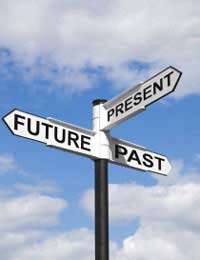 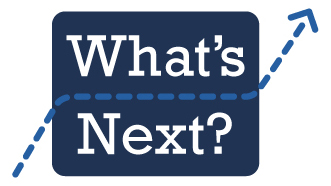 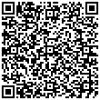 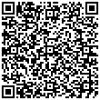 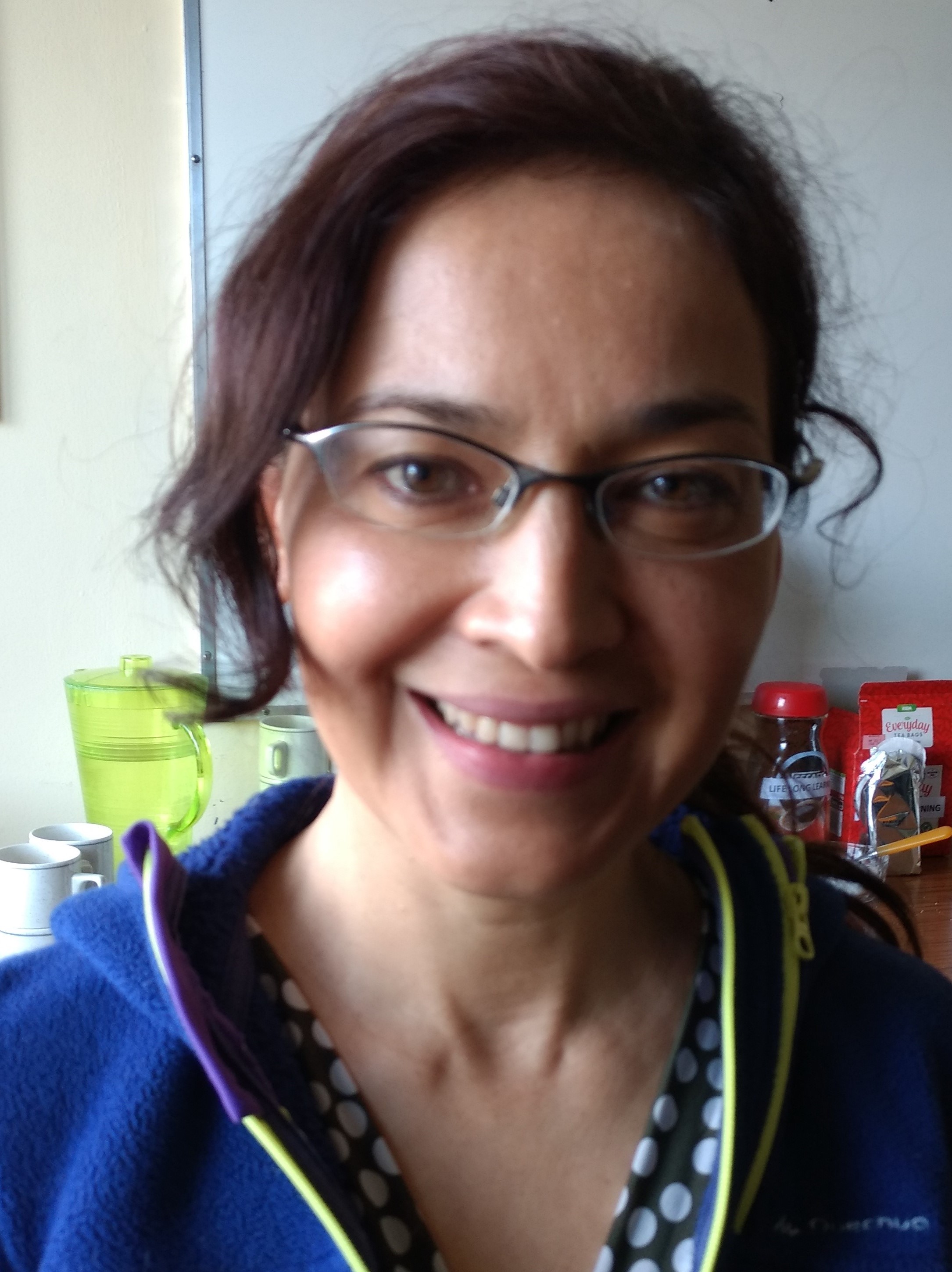 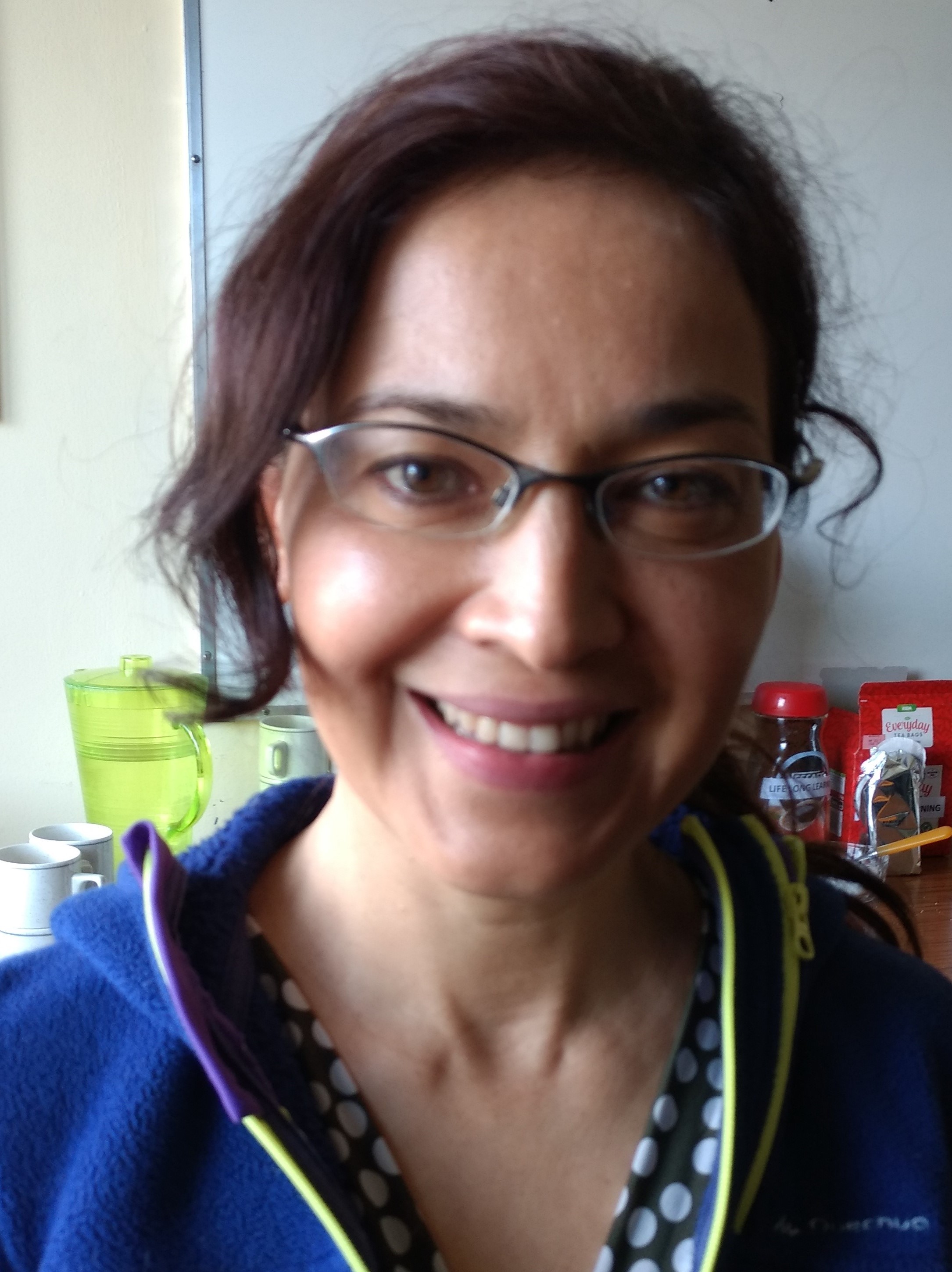      Case Study: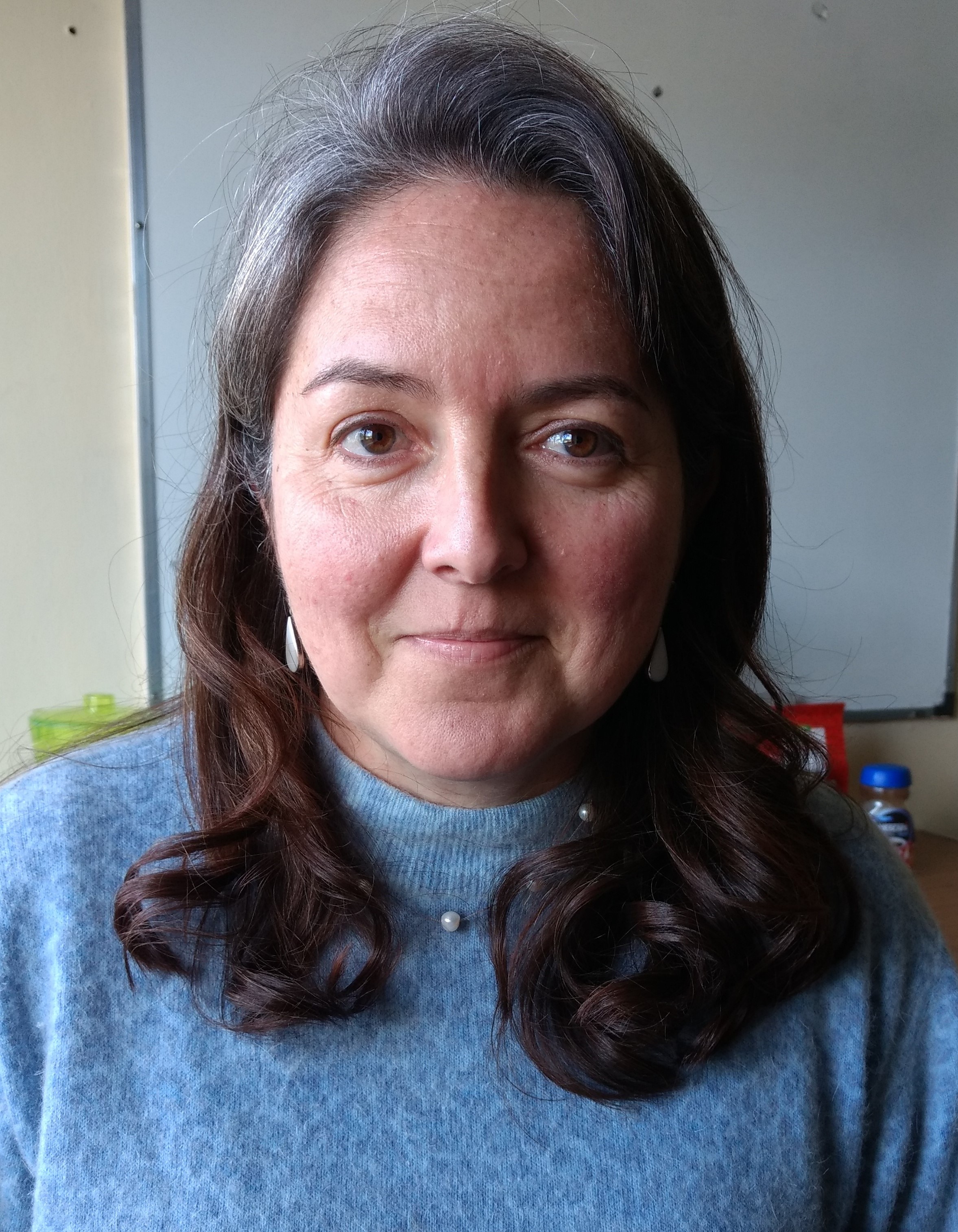 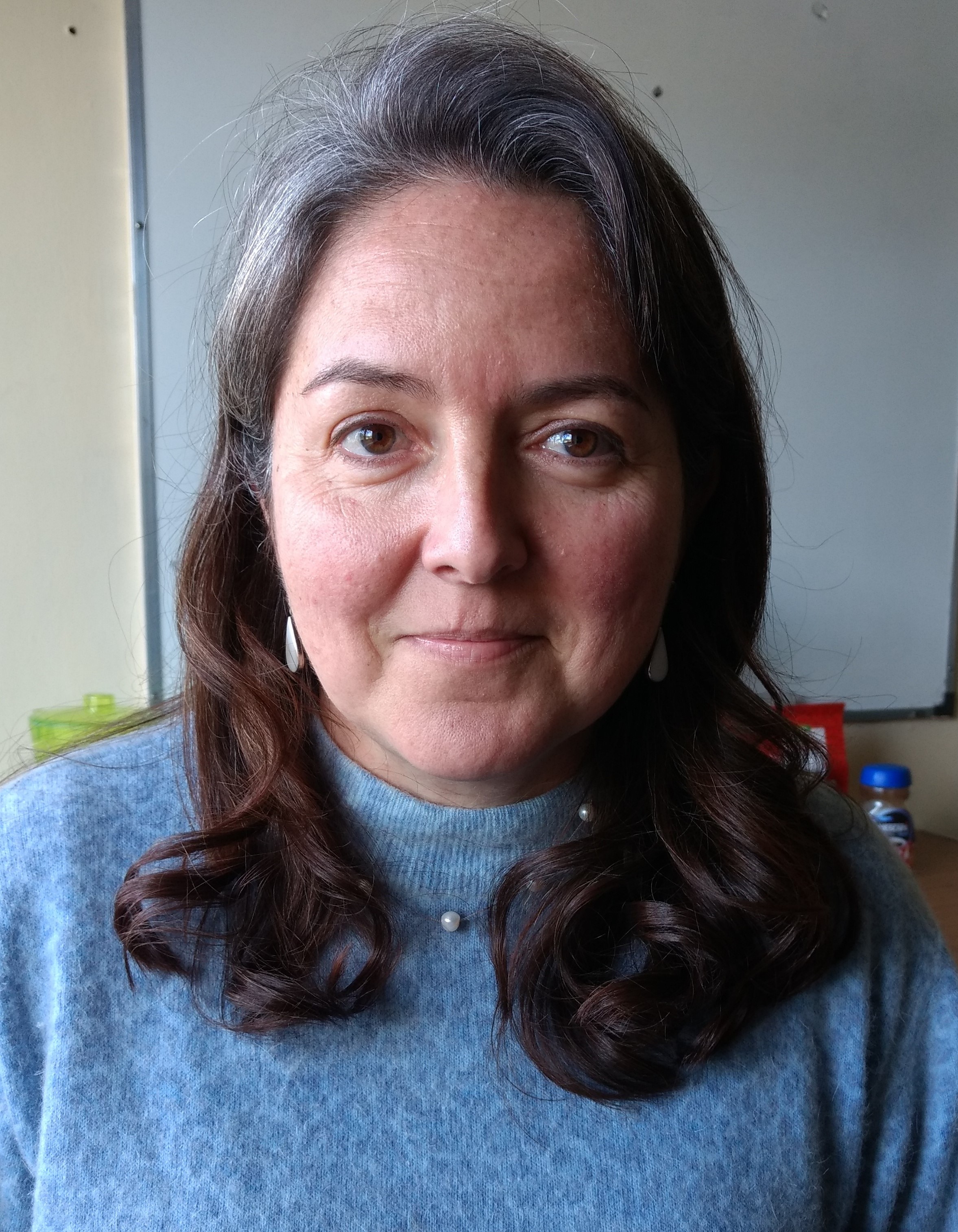     Potential Career Salaries: